Die Schülerinnen und Schüler bearbeiten in Einzelarbeit die unterschiedlichen Aufgaben zum Thema Schwarzarbeit.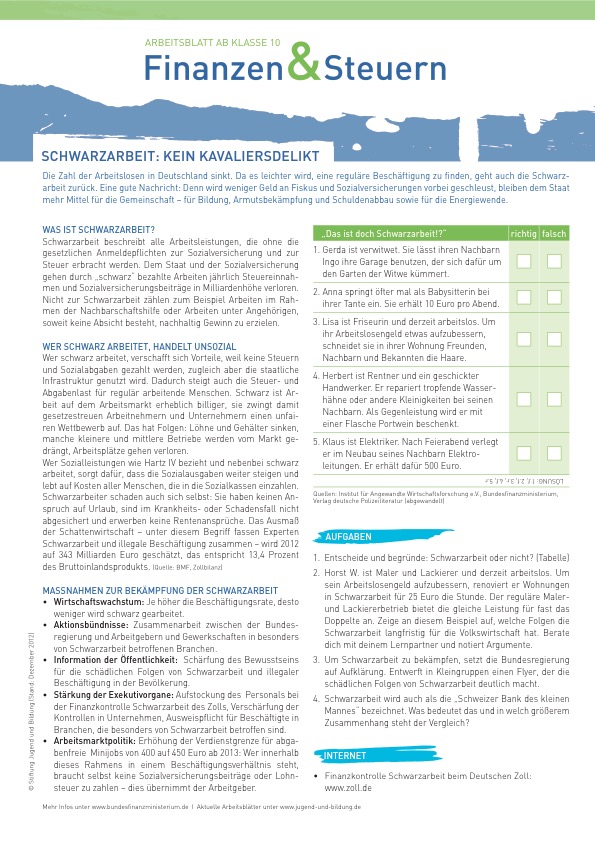 https://jugend-und-bildung.de/arbeitsmaterial/schwarzarbeit-kein-kavaliersdelikt/ 
[Stand: 30.03.2020]Hinweis zur UmsetzungMaterialQuellen und weitere LiteraturhinweiseKompetenzen auf der Grundlage des Bildungsplans für die Ausbildungsvorbereitung, Fachbereich Wirtschaft und Verwaltung, bereichsspezifische Fächer, HF 7, LF 8, AS 8.1Zuordnung der Arbeitsaufträge zu den KompetenzkategorienZuordnung der Arbeitsaufträge zu den KompetenzkategorienZuordnung der Arbeitsaufträge zu den KompetenzkategorienZuordnung der Arbeitsaufträge zu den KompetenzkategorienWissenFertigkeitenSozialkompetenzSelbstständigkeit